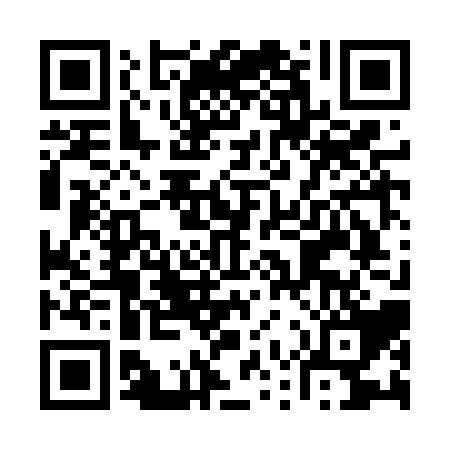 Ramadan times for Kabri, PalestineMon 11 Mar 2024 - Wed 10 Apr 2024High Latitude Method: NonePrayer Calculation Method: Muslim World LeagueAsar Calculation Method: ShafiPrayer times provided by https://www.salahtimes.comDateDayFajrSuhurSunriseDhuhrAsrIftarMaghribIsha11Mon4:414:416:0311:583:205:535:537:1012Tue4:404:406:0211:583:215:545:547:1113Wed4:384:386:0111:573:215:555:557:1214Thu4:374:375:5911:573:215:555:557:1315Fri4:364:365:5811:573:215:565:567:1316Sat4:344:345:5711:563:225:575:577:1417Sun4:334:335:5511:563:225:585:587:1518Mon4:324:325:5411:563:225:585:587:1619Tue4:304:305:5311:563:225:595:597:1720Wed4:294:295:5111:553:236:006:007:1721Thu4:274:275:5011:553:236:006:007:1822Fri4:264:265:4911:553:236:016:017:1923Sat4:254:255:4711:543:236:026:027:2024Sun4:234:235:4611:543:246:036:037:2125Mon4:224:225:4511:543:246:036:037:2126Tue4:204:205:4311:533:246:046:047:2227Wed4:194:195:4211:533:246:056:057:2328Thu4:174:175:4111:533:246:066:067:2429Fri5:165:166:3912:534:247:067:068:2530Sat5:155:156:3812:524:247:077:078:2631Sun5:135:136:3712:524:257:087:088:261Mon5:125:126:3512:524:257:087:088:272Tue5:105:106:3412:514:257:097:098:283Wed5:095:096:3312:514:257:107:108:294Thu5:075:076:3212:514:257:117:118:305Fri5:065:066:3012:514:257:117:118:316Sat5:045:046:2912:504:257:127:128:327Sun5:035:036:2812:504:257:137:138:338Mon5:015:016:2612:504:257:137:138:339Tue5:005:006:2512:494:257:147:148:3410Wed4:584:586:2412:494:267:157:158:35